Firma:Hufbeschlag MustermannFirma:Hufbeschlag MustermannBetriebsanweisunggem. GefStoffV § 14 und TRGS 555Betriebsanweisunggem. GefStoffV § 14 und TRGS 555Betriebsanweisunggem. GefStoffV § 14 und TRGS 555Betriebsanweisunggem. GefStoffV § 14 und TRGS 555Betriebsanweisunggem. GefStoffV § 14 und TRGS 555Betriebsanweisunggem. GefStoffV § 14 und TRGS 555Nr.: 31. Anwendungsbereich1. AnwendungsbereichAuftragen von StrahlfäulemittelAuftragen von StrahlfäulemittelAuftragen von StrahlfäulemittelAuftragen von StrahlfäulemittelAuftragen von StrahlfäulemittelAuftragen von StrahlfäulemittelAuftragen von StrahlfäulemittelAuftragen von StrahlfäulemittelAuftragen von Strahlfäulemittel2. Gefahrstoffbezeichnung2. Gefahrstoffbezeichnung2. GefahrstoffbezeichnungProduktname: _____________Produktname: _____________Produktname: _____________Produktname: _____________Produktname: _____________Produktname: _____________Produktname: _____________Produktname: _____________Produktname: _____________3. Gefahren für Mensch und Umwelt3. Gefahren für Mensch und Umwelt3. Gefahren für Mensch und Umwelt3. Gefahren für Mensch und Umwelt3. Gefahren für Mensch und Umwelt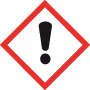 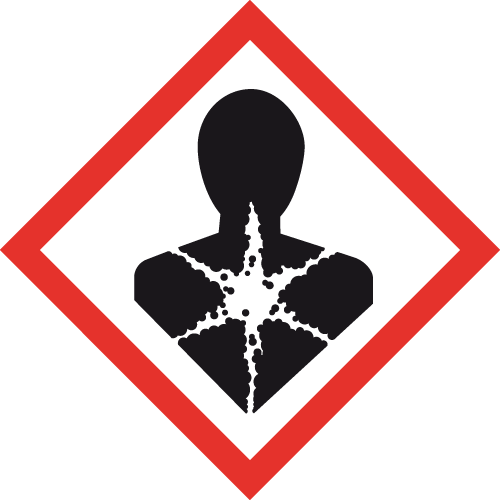 Verursacht Hautreizungen.Verursacht schwere Augenschäden.Kann allergische Hautreaktionen verursachen.
Giftig für Wasserorganismen mit langfristiger WirkungVerursacht Hautreizungen.Verursacht schwere Augenschäden.Kann allergische Hautreaktionen verursachen.
Giftig für Wasserorganismen mit langfristiger WirkungVerursacht Hautreizungen.Verursacht schwere Augenschäden.Kann allergische Hautreaktionen verursachen.
Giftig für Wasserorganismen mit langfristiger WirkungVerursacht Hautreizungen.Verursacht schwere Augenschäden.Kann allergische Hautreaktionen verursachen.
Giftig für Wasserorganismen mit langfristiger WirkungVerursacht Hautreizungen.Verursacht schwere Augenschäden.Kann allergische Hautreaktionen verursachen.
Giftig für Wasserorganismen mit langfristiger WirkungVerursacht Hautreizungen.Verursacht schwere Augenschäden.Kann allergische Hautreaktionen verursachen.
Giftig für Wasserorganismen mit langfristiger WirkungVerursacht Hautreizungen.Verursacht schwere Augenschäden.Kann allergische Hautreaktionen verursachen.
Giftig für Wasserorganismen mit langfristiger Wirkung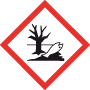 Verursacht Hautreizungen.Verursacht schwere Augenschäden.Kann allergische Hautreaktionen verursachen.
Giftig für Wasserorganismen mit langfristiger WirkungVerursacht Hautreizungen.Verursacht schwere Augenschäden.Kann allergische Hautreaktionen verursachen.
Giftig für Wasserorganismen mit langfristiger WirkungVerursacht Hautreizungen.Verursacht schwere Augenschäden.Kann allergische Hautreaktionen verursachen.
Giftig für Wasserorganismen mit langfristiger WirkungVerursacht Hautreizungen.Verursacht schwere Augenschäden.Kann allergische Hautreaktionen verursachen.
Giftig für Wasserorganismen mit langfristiger WirkungVerursacht Hautreizungen.Verursacht schwere Augenschäden.Kann allergische Hautreaktionen verursachen.
Giftig für Wasserorganismen mit langfristiger WirkungVerursacht Hautreizungen.Verursacht schwere Augenschäden.Kann allergische Hautreaktionen verursachen.
Giftig für Wasserorganismen mit langfristiger WirkungVerursacht Hautreizungen.Verursacht schwere Augenschäden.Kann allergische Hautreaktionen verursachen.
Giftig für Wasserorganismen mit langfristiger Wirkung4. Schutzmaßnahmen und Verhaltensregeln4. Schutzmaßnahmen und Verhaltensregeln4. Schutzmaßnahmen und Verhaltensregeln4. Schutzmaßnahmen und Verhaltensregeln4. Schutzmaßnahmen und VerhaltensregelnMögliches Einatmen der Dämpfe durch gute natürliche Belüftung vermeiden.
Dicht sitzende Schutzbrille tragen.Hautkontakt vermeiden; Einmalschutzhandschuhe aus Nitril oder PVC (Vinyl) tragen.
Beschmutzte Kleidung wechseln.Hautschutzplan beachten.Mögliches Einatmen der Dämpfe durch gute natürliche Belüftung vermeiden.
Dicht sitzende Schutzbrille tragen.Hautkontakt vermeiden; Einmalschutzhandschuhe aus Nitril oder PVC (Vinyl) tragen.
Beschmutzte Kleidung wechseln.Hautschutzplan beachten.Mögliches Einatmen der Dämpfe durch gute natürliche Belüftung vermeiden.
Dicht sitzende Schutzbrille tragen.Hautkontakt vermeiden; Einmalschutzhandschuhe aus Nitril oder PVC (Vinyl) tragen.
Beschmutzte Kleidung wechseln.Hautschutzplan beachten.Mögliches Einatmen der Dämpfe durch gute natürliche Belüftung vermeiden.
Dicht sitzende Schutzbrille tragen.Hautkontakt vermeiden; Einmalschutzhandschuhe aus Nitril oder PVC (Vinyl) tragen.
Beschmutzte Kleidung wechseln.Hautschutzplan beachten.Mögliches Einatmen der Dämpfe durch gute natürliche Belüftung vermeiden.
Dicht sitzende Schutzbrille tragen.Hautkontakt vermeiden; Einmalschutzhandschuhe aus Nitril oder PVC (Vinyl) tragen.
Beschmutzte Kleidung wechseln.Hautschutzplan beachten.Mögliches Einatmen der Dämpfe durch gute natürliche Belüftung vermeiden.
Dicht sitzende Schutzbrille tragen.Hautkontakt vermeiden; Einmalschutzhandschuhe aus Nitril oder PVC (Vinyl) tragen.
Beschmutzte Kleidung wechseln.Hautschutzplan beachten.Mögliches Einatmen der Dämpfe durch gute natürliche Belüftung vermeiden.
Dicht sitzende Schutzbrille tragen.Hautkontakt vermeiden; Einmalschutzhandschuhe aus Nitril oder PVC (Vinyl) tragen.
Beschmutzte Kleidung wechseln.Hautschutzplan beachten.Mögliches Einatmen der Dämpfe durch gute natürliche Belüftung vermeiden.
Dicht sitzende Schutzbrille tragen.Hautkontakt vermeiden; Einmalschutzhandschuhe aus Nitril oder PVC (Vinyl) tragen.
Beschmutzte Kleidung wechseln.Hautschutzplan beachten.Mögliches Einatmen der Dämpfe durch gute natürliche Belüftung vermeiden.
Dicht sitzende Schutzbrille tragen.Hautkontakt vermeiden; Einmalschutzhandschuhe aus Nitril oder PVC (Vinyl) tragen.
Beschmutzte Kleidung wechseln.Hautschutzplan beachten.Mögliches Einatmen der Dämpfe durch gute natürliche Belüftung vermeiden.
Dicht sitzende Schutzbrille tragen.Hautkontakt vermeiden; Einmalschutzhandschuhe aus Nitril oder PVC (Vinyl) tragen.
Beschmutzte Kleidung wechseln.Hautschutzplan beachten.Mögliches Einatmen der Dämpfe durch gute natürliche Belüftung vermeiden.
Dicht sitzende Schutzbrille tragen.Hautkontakt vermeiden; Einmalschutzhandschuhe aus Nitril oder PVC (Vinyl) tragen.
Beschmutzte Kleidung wechseln.Hautschutzplan beachten.Mögliches Einatmen der Dämpfe durch gute natürliche Belüftung vermeiden.
Dicht sitzende Schutzbrille tragen.Hautkontakt vermeiden; Einmalschutzhandschuhe aus Nitril oder PVC (Vinyl) tragen.
Beschmutzte Kleidung wechseln.Hautschutzplan beachten.Mögliches Einatmen der Dämpfe durch gute natürliche Belüftung vermeiden.
Dicht sitzende Schutzbrille tragen.Hautkontakt vermeiden; Einmalschutzhandschuhe aus Nitril oder PVC (Vinyl) tragen.
Beschmutzte Kleidung wechseln.Hautschutzplan beachten.Mögliches Einatmen der Dämpfe durch gute natürliche Belüftung vermeiden.
Dicht sitzende Schutzbrille tragen.Hautkontakt vermeiden; Einmalschutzhandschuhe aus Nitril oder PVC (Vinyl) tragen.
Beschmutzte Kleidung wechseln.Hautschutzplan beachten.5. Verhalten bei Störungen und im Gefahrfall5. Verhalten bei Störungen und im Gefahrfall5. Verhalten bei Störungen und im Gefahrfall5. Verhalten bei Störungen und im Gefahrfall5. Verhalten bei Störungen und im GefahrfallNotruf : Notruf : Nicht in die Kanalisation oder Gewässer gelangen lassen.Ausgelaufene Mengen mit saugfähigem Bindemittel aufnehmen und entsorgen. Dabei Schutzhandschuhe tragen.
Kein Wasser zur Brandbekämpfung verwenden. Pulver- oder CO2-Löscher verwenden.Nicht in die Kanalisation oder Gewässer gelangen lassen.Ausgelaufene Mengen mit saugfähigem Bindemittel aufnehmen und entsorgen. Dabei Schutzhandschuhe tragen.
Kein Wasser zur Brandbekämpfung verwenden. Pulver- oder CO2-Löscher verwenden.Nicht in die Kanalisation oder Gewässer gelangen lassen.Ausgelaufene Mengen mit saugfähigem Bindemittel aufnehmen und entsorgen. Dabei Schutzhandschuhe tragen.
Kein Wasser zur Brandbekämpfung verwenden. Pulver- oder CO2-Löscher verwenden.Nicht in die Kanalisation oder Gewässer gelangen lassen.Ausgelaufene Mengen mit saugfähigem Bindemittel aufnehmen und entsorgen. Dabei Schutzhandschuhe tragen.
Kein Wasser zur Brandbekämpfung verwenden. Pulver- oder CO2-Löscher verwenden.Nicht in die Kanalisation oder Gewässer gelangen lassen.Ausgelaufene Mengen mit saugfähigem Bindemittel aufnehmen und entsorgen. Dabei Schutzhandschuhe tragen.
Kein Wasser zur Brandbekämpfung verwenden. Pulver- oder CO2-Löscher verwenden.Nicht in die Kanalisation oder Gewässer gelangen lassen.Ausgelaufene Mengen mit saugfähigem Bindemittel aufnehmen und entsorgen. Dabei Schutzhandschuhe tragen.
Kein Wasser zur Brandbekämpfung verwenden. Pulver- oder CO2-Löscher verwenden.Nicht in die Kanalisation oder Gewässer gelangen lassen.Ausgelaufene Mengen mit saugfähigem Bindemittel aufnehmen und entsorgen. Dabei Schutzhandschuhe tragen.
Kein Wasser zur Brandbekämpfung verwenden. Pulver- oder CO2-Löscher verwenden.Nicht in die Kanalisation oder Gewässer gelangen lassen.Ausgelaufene Mengen mit saugfähigem Bindemittel aufnehmen und entsorgen. Dabei Schutzhandschuhe tragen.
Kein Wasser zur Brandbekämpfung verwenden. Pulver- oder CO2-Löscher verwenden.Nicht in die Kanalisation oder Gewässer gelangen lassen.Ausgelaufene Mengen mit saugfähigem Bindemittel aufnehmen und entsorgen. Dabei Schutzhandschuhe tragen.
Kein Wasser zur Brandbekämpfung verwenden. Pulver- oder CO2-Löscher verwenden.Nicht in die Kanalisation oder Gewässer gelangen lassen.Ausgelaufene Mengen mit saugfähigem Bindemittel aufnehmen und entsorgen. Dabei Schutzhandschuhe tragen.
Kein Wasser zur Brandbekämpfung verwenden. Pulver- oder CO2-Löscher verwenden.Nicht in die Kanalisation oder Gewässer gelangen lassen.Ausgelaufene Mengen mit saugfähigem Bindemittel aufnehmen und entsorgen. Dabei Schutzhandschuhe tragen.
Kein Wasser zur Brandbekämpfung verwenden. Pulver- oder CO2-Löscher verwenden.Nicht in die Kanalisation oder Gewässer gelangen lassen.Ausgelaufene Mengen mit saugfähigem Bindemittel aufnehmen und entsorgen. Dabei Schutzhandschuhe tragen.
Kein Wasser zur Brandbekämpfung verwenden. Pulver- oder CO2-Löscher verwenden.Nicht in die Kanalisation oder Gewässer gelangen lassen.Ausgelaufene Mengen mit saugfähigem Bindemittel aufnehmen und entsorgen. Dabei Schutzhandschuhe tragen.
Kein Wasser zur Brandbekämpfung verwenden. Pulver- oder CO2-Löscher verwenden.Nicht in die Kanalisation oder Gewässer gelangen lassen.Ausgelaufene Mengen mit saugfähigem Bindemittel aufnehmen und entsorgen. Dabei Schutzhandschuhe tragen.
Kein Wasser zur Brandbekämpfung verwenden. Pulver- oder CO2-Löscher verwenden.6. Verhalten bei Unfällen – Erste Hilfe6. Verhalten bei Unfällen – Erste Hilfe6. Verhalten bei Unfällen – Erste Hilfe6. Verhalten bei Unfällen – Erste Hilfe6. Verhalten bei Unfällen – Erste HilfeNotruf :Notruf :Nach Einatmen: Für Frischluft sorgen. Bei Reizungen der Atemwege Arzt aufsuchen.Nach Hautkontakt: Umgehend mit Wasser und Seife abwaschen. Bei Hautreizungen Arzt aufsuchen.Nach Augenkontakt: Sofort bei geöffnetem Lidspalt min. 10 Minuten mit viel Wasser spülen, anschließend Augenarzt aufsuchen.Nach Verschlucken: Sofort Mund mit Wasser ausspülen und reichlich Wasser nachtrinken. Kein Erbrechen hervorrufen wegen Aspirationsgefahr. Bei Beschwerden Arzt aufsuchen. Giftnotruf: 030-19240Nach Einatmen: Für Frischluft sorgen. Bei Reizungen der Atemwege Arzt aufsuchen.Nach Hautkontakt: Umgehend mit Wasser und Seife abwaschen. Bei Hautreizungen Arzt aufsuchen.Nach Augenkontakt: Sofort bei geöffnetem Lidspalt min. 10 Minuten mit viel Wasser spülen, anschließend Augenarzt aufsuchen.Nach Verschlucken: Sofort Mund mit Wasser ausspülen und reichlich Wasser nachtrinken. Kein Erbrechen hervorrufen wegen Aspirationsgefahr. Bei Beschwerden Arzt aufsuchen. Giftnotruf: 030-19240Nach Einatmen: Für Frischluft sorgen. Bei Reizungen der Atemwege Arzt aufsuchen.Nach Hautkontakt: Umgehend mit Wasser und Seife abwaschen. Bei Hautreizungen Arzt aufsuchen.Nach Augenkontakt: Sofort bei geöffnetem Lidspalt min. 10 Minuten mit viel Wasser spülen, anschließend Augenarzt aufsuchen.Nach Verschlucken: Sofort Mund mit Wasser ausspülen und reichlich Wasser nachtrinken. Kein Erbrechen hervorrufen wegen Aspirationsgefahr. Bei Beschwerden Arzt aufsuchen. Giftnotruf: 030-19240Nach Einatmen: Für Frischluft sorgen. Bei Reizungen der Atemwege Arzt aufsuchen.Nach Hautkontakt: Umgehend mit Wasser und Seife abwaschen. Bei Hautreizungen Arzt aufsuchen.Nach Augenkontakt: Sofort bei geöffnetem Lidspalt min. 10 Minuten mit viel Wasser spülen, anschließend Augenarzt aufsuchen.Nach Verschlucken: Sofort Mund mit Wasser ausspülen und reichlich Wasser nachtrinken. Kein Erbrechen hervorrufen wegen Aspirationsgefahr. Bei Beschwerden Arzt aufsuchen. Giftnotruf: 030-19240Nach Einatmen: Für Frischluft sorgen. Bei Reizungen der Atemwege Arzt aufsuchen.Nach Hautkontakt: Umgehend mit Wasser und Seife abwaschen. Bei Hautreizungen Arzt aufsuchen.Nach Augenkontakt: Sofort bei geöffnetem Lidspalt min. 10 Minuten mit viel Wasser spülen, anschließend Augenarzt aufsuchen.Nach Verschlucken: Sofort Mund mit Wasser ausspülen und reichlich Wasser nachtrinken. Kein Erbrechen hervorrufen wegen Aspirationsgefahr. Bei Beschwerden Arzt aufsuchen. Giftnotruf: 030-19240Nach Einatmen: Für Frischluft sorgen. Bei Reizungen der Atemwege Arzt aufsuchen.Nach Hautkontakt: Umgehend mit Wasser und Seife abwaschen. Bei Hautreizungen Arzt aufsuchen.Nach Augenkontakt: Sofort bei geöffnetem Lidspalt min. 10 Minuten mit viel Wasser spülen, anschließend Augenarzt aufsuchen.Nach Verschlucken: Sofort Mund mit Wasser ausspülen und reichlich Wasser nachtrinken. Kein Erbrechen hervorrufen wegen Aspirationsgefahr. Bei Beschwerden Arzt aufsuchen. Giftnotruf: 030-19240Nach Einatmen: Für Frischluft sorgen. Bei Reizungen der Atemwege Arzt aufsuchen.Nach Hautkontakt: Umgehend mit Wasser und Seife abwaschen. Bei Hautreizungen Arzt aufsuchen.Nach Augenkontakt: Sofort bei geöffnetem Lidspalt min. 10 Minuten mit viel Wasser spülen, anschließend Augenarzt aufsuchen.Nach Verschlucken: Sofort Mund mit Wasser ausspülen und reichlich Wasser nachtrinken. Kein Erbrechen hervorrufen wegen Aspirationsgefahr. Bei Beschwerden Arzt aufsuchen. Giftnotruf: 030-19240Nach Einatmen: Für Frischluft sorgen. Bei Reizungen der Atemwege Arzt aufsuchen.Nach Hautkontakt: Umgehend mit Wasser und Seife abwaschen. Bei Hautreizungen Arzt aufsuchen.Nach Augenkontakt: Sofort bei geöffnetem Lidspalt min. 10 Minuten mit viel Wasser spülen, anschließend Augenarzt aufsuchen.Nach Verschlucken: Sofort Mund mit Wasser ausspülen und reichlich Wasser nachtrinken. Kein Erbrechen hervorrufen wegen Aspirationsgefahr. Bei Beschwerden Arzt aufsuchen. Giftnotruf: 030-19240Nach Einatmen: Für Frischluft sorgen. Bei Reizungen der Atemwege Arzt aufsuchen.Nach Hautkontakt: Umgehend mit Wasser und Seife abwaschen. Bei Hautreizungen Arzt aufsuchen.Nach Augenkontakt: Sofort bei geöffnetem Lidspalt min. 10 Minuten mit viel Wasser spülen, anschließend Augenarzt aufsuchen.Nach Verschlucken: Sofort Mund mit Wasser ausspülen und reichlich Wasser nachtrinken. Kein Erbrechen hervorrufen wegen Aspirationsgefahr. Bei Beschwerden Arzt aufsuchen. Giftnotruf: 030-19240Nach Einatmen: Für Frischluft sorgen. Bei Reizungen der Atemwege Arzt aufsuchen.Nach Hautkontakt: Umgehend mit Wasser und Seife abwaschen. Bei Hautreizungen Arzt aufsuchen.Nach Augenkontakt: Sofort bei geöffnetem Lidspalt min. 10 Minuten mit viel Wasser spülen, anschließend Augenarzt aufsuchen.Nach Verschlucken: Sofort Mund mit Wasser ausspülen und reichlich Wasser nachtrinken. Kein Erbrechen hervorrufen wegen Aspirationsgefahr. Bei Beschwerden Arzt aufsuchen. Giftnotruf: 030-19240Nach Einatmen: Für Frischluft sorgen. Bei Reizungen der Atemwege Arzt aufsuchen.Nach Hautkontakt: Umgehend mit Wasser und Seife abwaschen. Bei Hautreizungen Arzt aufsuchen.Nach Augenkontakt: Sofort bei geöffnetem Lidspalt min. 10 Minuten mit viel Wasser spülen, anschließend Augenarzt aufsuchen.Nach Verschlucken: Sofort Mund mit Wasser ausspülen und reichlich Wasser nachtrinken. Kein Erbrechen hervorrufen wegen Aspirationsgefahr. Bei Beschwerden Arzt aufsuchen. Giftnotruf: 030-19240Nach Einatmen: Für Frischluft sorgen. Bei Reizungen der Atemwege Arzt aufsuchen.Nach Hautkontakt: Umgehend mit Wasser und Seife abwaschen. Bei Hautreizungen Arzt aufsuchen.Nach Augenkontakt: Sofort bei geöffnetem Lidspalt min. 10 Minuten mit viel Wasser spülen, anschließend Augenarzt aufsuchen.Nach Verschlucken: Sofort Mund mit Wasser ausspülen und reichlich Wasser nachtrinken. Kein Erbrechen hervorrufen wegen Aspirationsgefahr. Bei Beschwerden Arzt aufsuchen. Giftnotruf: 030-19240Nach Einatmen: Für Frischluft sorgen. Bei Reizungen der Atemwege Arzt aufsuchen.Nach Hautkontakt: Umgehend mit Wasser und Seife abwaschen. Bei Hautreizungen Arzt aufsuchen.Nach Augenkontakt: Sofort bei geöffnetem Lidspalt min. 10 Minuten mit viel Wasser spülen, anschließend Augenarzt aufsuchen.Nach Verschlucken: Sofort Mund mit Wasser ausspülen und reichlich Wasser nachtrinken. Kein Erbrechen hervorrufen wegen Aspirationsgefahr. Bei Beschwerden Arzt aufsuchen. Giftnotruf: 030-19240Nach Einatmen: Für Frischluft sorgen. Bei Reizungen der Atemwege Arzt aufsuchen.Nach Hautkontakt: Umgehend mit Wasser und Seife abwaschen. Bei Hautreizungen Arzt aufsuchen.Nach Augenkontakt: Sofort bei geöffnetem Lidspalt min. 10 Minuten mit viel Wasser spülen, anschließend Augenarzt aufsuchen.Nach Verschlucken: Sofort Mund mit Wasser ausspülen und reichlich Wasser nachtrinken. Kein Erbrechen hervorrufen wegen Aspirationsgefahr. Bei Beschwerden Arzt aufsuchen. Giftnotruf: 030-192407. Instandhaltung, Entsorgung7. Instandhaltung, Entsorgung7. Instandhaltung, Entsorgung7. Instandhaltung, EntsorgungRestlos entleerte Gebinde und Verpackungsreste als Hausmüll entsorgen.Restmengen über Recyclinghof entsorgen.Restlos entleerte Gebinde und Verpackungsreste als Hausmüll entsorgen.Restmengen über Recyclinghof entsorgen.Restlos entleerte Gebinde und Verpackungsreste als Hausmüll entsorgen.Restmengen über Recyclinghof entsorgen.Restlos entleerte Gebinde und Verpackungsreste als Hausmüll entsorgen.Restmengen über Recyclinghof entsorgen.Restlos entleerte Gebinde und Verpackungsreste als Hausmüll entsorgen.Restmengen über Recyclinghof entsorgen.Restlos entleerte Gebinde und Verpackungsreste als Hausmüll entsorgen.Restmengen über Recyclinghof entsorgen.Restlos entleerte Gebinde und Verpackungsreste als Hausmüll entsorgen.Restmengen über Recyclinghof entsorgen.Restlos entleerte Gebinde und Verpackungsreste als Hausmüll entsorgen.Restmengen über Recyclinghof entsorgen.Restlos entleerte Gebinde und Verpackungsreste als Hausmüll entsorgen.Restmengen über Recyclinghof entsorgen.Restlos entleerte Gebinde und Verpackungsreste als Hausmüll entsorgen.Restmengen über Recyclinghof entsorgen.Restlos entleerte Gebinde und Verpackungsreste als Hausmüll entsorgen.Restmengen über Recyclinghof entsorgen.Restlos entleerte Gebinde und Verpackungsreste als Hausmüll entsorgen.Restmengen über Recyclinghof entsorgen.Restlos entleerte Gebinde und Verpackungsreste als Hausmüll entsorgen.Restmengen über Recyclinghof entsorgen.Restlos entleerte Gebinde und Verpackungsreste als Hausmüll entsorgen.Restmengen über Recyclinghof entsorgen.Datum :Datum :Unterschrift :Unterschrift :Unterschrift :